 Татарстан Республикасы территориясендә урнашкан күпфатирлы йортларда гомуми милекне капиталь ремонтлау буенча төбәк программасын 2020-2022 елларда Алексеевск муниципаль районында тормышка ашыруның кыска вакытлы планын   раслау турында  «Торак-коммуналь хуҗалыкны үзгәртеп коруга ярдәм итү фонды турында» 2007 елның 21 июлендәге 185-ФЗ номерлы Федераль законны тормышка ашыру максатында, торак-коммуналь хуҗалыкны реформалаштыруга ярдәм итүче Фонд акчаларының максатчан һәм нәтиҗәле кулланылуын контрольдә тоту , Татарстан Республикасы бюджеты , Алексеевск муниципаль районы бюджеты, шулай ук торак милекчеләре ширкәтләре ,  торак-төзелеш кооперативлары яки башка махсуслаштырылган кулланучылар кооперативлары  яки күпфатирлы йорттагы биналарның милекчеләре, идарә итү күпфатирлы йорттагы биналарның милекчеләре тарафыннан сайлап алынган идарәче оешма тарафыннан башкарылган,һәм  әлеге Федераль закон нигезендә күпфатирлы йортларны капиталь ремонтлау өчен җибәрелә торган чаралар  нигезендә Карар бирәм:1.Татарстан Республикасы территориясендә урнашкан күпфатирлы йортларда гомуми милекне капиталь ремонтлау буенча төбәк программасын 2020-2022 елларда Алексеевск муниципаль районында тормышка ашыруның кыска вакытлы планын расларга.(Кушымта)2. Әлеге карарны Татарстан Республикасы Алексеевск муниципаль районының рәсми сайтында бастырып чыгарырга.3.  Әлеге карарның үтәлешен тикшереп торуны Алексеевск муниципаль районы Башкарма комитеты җитәкчесенең инфраструктур үсеш буенча урынбасары А. Н.Абакумовка йөкләргә.Башкарма комитет	җитәкчесе		                              	     Н.К.КадыйровТатарстан Республикасы территориясендә урнашкан күпфатирлы йортларда гомуми милекне капиталь ремонтлау буенча төбәк программасын 2020-2022 елларда Алексеевск муниципаль районында тормышка ашыруның кыска вакытлы планыI.	 Гомуми нигезләмәләр  Татарстан Республикасы территориясендә урнашкан күпфатирлы йортларда гомуми милекне капиталь ремонтлау буенча төбәк программасын 2020-2022 елларда Алексеевск муниципаль районында тормышка ашыруның кыска вакытлы планы  (алга таба – кыска вакытлы план, төбәк программасы) Россия Федерациясе Торак кодексы, «Торак-коммуналь хуҗалыкны үзгәртеп коруга ярдәм итү фонды турында» 2007 елның 21 июлендәге 185-ФЗ номерлы Федераль закон (алга таба – Федераль закон), «Татарстан Республикасында күпфатирлы йортларда гомуми мөлкәткә капиталь ремонт ясауны оештыру турында» 2013 елның 25 июнендәге 52-ТРЗ номерлы Татарстан Республикасы Законы (алга таба-федераль закон)   региональ программаны гамәлгә ашыру, күпфатирлы йортларда гомуми мөлкәткә капиталь ремонт үткәрү срокларын төгәлләштерү, күпфатирлы йортларда гомуми мөлкәткә капиталь ремонт ясауның планлаштырылган төрләрен һәм (яки) эшләрнең төрләрен төгәлләштерү, капиталь ремонт үткәрүгә дәүләт һәм муниципаль ярдәм төрләрен һәм күләмнәрен билгеләү максатларында эшләнгән.                 II. Кыска вакытлы планның төп максатлары һәм бурычлары  Кыска вакытлы планның төп максатлары :Татарстан Республикасы Алексеевск муниципаль районында торак фондын саклау, торгызу һәм аның сыйфатын күтәрү;гражданнарның имин һәм уңайлы яшәү шартларын булдыру;күп фатирлы йортларда гомуми милекне капиталь ремонтлау буенча дәүләт һәм муниципаль ярдәм алу. Кыска вакытлы планның төп максатлары:халык белән актив агитация-аңлату эшләре алып бару;кыска вакытлы планны башкаручыларны сайлап алуның үтә күренмәле һәм ачык процедураларын эшләү һәм үтәү;озак сроклы материаллар һәм ресурсларны саклау технологияләре кулланып капиталь ремонт үткәргәндә нәтиҗәле техник чишелешләрне һәм комплекслылыкны куллану.Кыска сроклы планны гамәлгә ашыру срогы-2020-2022 ел.Кыска сроклы планны гамәлгә ашыру гомуми мәйданы 15,4 мең кв.метр булган 19 күпфатирлы йортта 656 гражданның имин һәм уңайлы яшәү шартларын тәэмин итәргә тиеш.Алексеевск муниципаль районы буенча әлеге кыска сроклы планны үтәүнең планлаштырылган күрсәткечләре  №1,№2-нче номерлы Кушымтада тәкъдим ителде;III.Кыска вакытлы планны үтәүдә катнашучы  муниципаль берәмлекләр исемлегеКыска сроклы планны үтәүдә катнашучы Татарстан Республикасы Алексеевск муниципаль районы, муниципаль берәмлек территориясендә булуны исәпкә алып, муниципаль берәмлекләр исемлегенә кертелде:а) Федераль законның 14 статьясында каралган финанс ярдәме күрсәтү шартлары үтәлгән;б) муниципаль берәмлек территориясендә региональ программаны тормышка ашыруның кыска вакытлы (еллык) муниципаль планнары Дәүләт торак күзәтчелеге органнары белән расланды һәм килештерелде.Кыска сроклы планны гамәлгә ашыруда Алексеевск муниципаль районының түбәндәге муниципаль берәмлеге катнаша:        Алексеевск  штбIV.2020-2022 елларда күпфатирлы йортларда капиталь ремонт үткәрү күләмеКүп фатирлы йортларда капиталь ремонт үткәрү күләме ,кыска сроклы планга караган № 3 Кушымтада китерелгән.V. Күп фатирлы йортларны капиталь ремонтлауны өлешләп финанслау күләмнәрен нигезләү  Кыска вакытлы планга кертелгән күпфатирлы йортларны капиталь ремонтлауны өлешләп финанслау күләмнәрен нигезләү Федераль законның 18 статьясындагы 3 өлеше нигезендә, региональ программага кертелгән күпфатирлы йортлар исемлегеннән, күпфатирлы йортларны капиталь ремонтлау эшләренең смета бәясеннән, кыска сроклы планга кертелгән күпфатирлы йортларга карата эшләр исемлегеннән һәм күләменнән чыгып башкарылган.VI. Ресурслар белән тәэмин итүКыска вакытлы планны финанслау чыганаклары булып Татарстан Республикасы бюджеты, муниципаль бюджет акчалары, күпфатирлы йортларда биналарның милекчеләренең акчалары тора.Кыска сроклы план чараларын финанслауның гомуми күләме 27597602,24 сум тәшкил итәчәк, шул исәптән  :- Татарстан Республикасы бюджеты – 7432692сум.җирле бюджет-5769000 сум;күпфатирлы йортларда биналарның милекчеләре-14395910,24 сум.2020-2022 елларда күпфатирлы йортларны  капиталь ремонт үткәрүгә финанс чаралары күләмеКапиталь ремонт үткәрү бәясен күрсәтеп, күпфатирлы йортлар исемлеге кыска сроклы планга 4 нче кушымтада китерелгән.VII. Кыска сроклы планны тормышка ашыру механизмыӘлеге кыска вакытлы планны тормышка ашыру Татарстан Республикасы төзелеш, архитектура һәм торак-коммуналь хуҗалык министрлыгы (алга таба – министрлык), «Татарстан Республикасы торак-коммуналь хуҗалыгы фонды» Коммерциячел булмаган оешмасы (алга таба – региональ оператор), Татарстан Республикасы ведомстволары, җирле үзидарә органнары, ТСЖ, ТК, ТТК, идарәче оешмалар, биналарның милекчеләре, подрядчы оешмалар (алга таба – кыска сроклы планны үтәүчеләр) тарафыннан тормышка ашырыла.Татарстан Республикасында муниципаль берәмлекләрнең җирле үзидарә органнары:тикшерүләрне гамәлгә ашыралар, региональ программаны тормышка ашыру буенча кыска сроклы (еллык) муниципаль планнарны формалаштыралар һәм министрлыкка җибәрәләр; Министрлыкка муниципаль берәмлек тарафыннан финанс ярдәме күрсәтү шартларының үтәлешен раслаучы норматив хокукый актларның күчермәләрен һәм башка документлар тапшыралар;капиталь ремонт үткәрү өчен подрядчы оешмаларны сайлау процедурасында катнашалар;җирле бюджет акчаларын федераль законда билгеләнгән тәртиптә һәм торак законнары нигезендә әлеге кыска сроклы планда билгеләнгән күләмдә капиталь ремонт эшләрен финанслашуга күчерәләр;региональ оператор белән килешү (шартнамә) нигезендә күпфатирлы йортларда гомуми милекне капиталь ремонтлау буенча эшләрне техник заказчы функцияләрен гамәлгә ашыралар;башкарылган эшләр актларын, капиталь ремонт эшләрен кабул итү актларын, күпфатирлы йортны капиталь ремонтлау өчен расланган чыгымнар сметасында каралмаган акчадан файдалану очракларыннан тыш, шулай ук ул арткан очракта, килештерәләр;күпфатирлы йортларны капиталь ремонтлау буенча эшләр башкаруга бүлеп бирелә торган акчаларның максатчан кулланылышын контрольдә тоталар;Министрлык билгеләгән тәртиптә тиешле муниципаль берәмлек буенча кыска сроклы планны (шул исәптән күпфатирлы йортларда торак һәм торак булмаган биналар мәйданнары буенча мәгълүматлар) гамәлгә ашыру максатларында мәгълүматлар базасын барлыкка китерәләр һәм актуаль хәлдә ярдәм итәләр);Фондка хисап формалаштыру өчен кирәкле документлар һәм белешмәләр Министрлыкка һәм кыска сроклы планның башка башкаручыларына тапшыралар.ТСЖ, ТТК, ТК, идарәче оешмалар:ай саен милекчеләргә капиталь ремонт өчен түләүләр буенча түләүләрне түлиләр, капиталь ремонтка взнослар рәвешендә түләнә торган бина милекчеләреннән акча җыялар, региональ оператор счетына капиталь ремонт фондын региональ оператор исәбендә формалаштырган очракта милекчеләрнең капиталь ремонт өчен взносларын күчерәләр, һәр милекчегә капиталь ремонт һәм торак фонды объектлары торышын мониторинглауның интеграцияләнгән мәгълүмати-аналитик системасына түләүләр һәм түләүләр турында мәгълүмат бирәләр.: https://bars-monif.tatar.ru/monif/;капиталь ремонтка кертемнәр буенча биналарның милекчеләренең бурычлары барлыкка килүгә юл куймау буенча чаралар күрелә;тикшерү актларын, капиталь ремонт эшләре күләменә карата җитешсезлек исемлекләрен килештерәләр;дәүләт экспертизасы бәяләмәсен алу белән проект документларын әзерләүне тәэмин итә;министрлык тарафыннан расланган Тәртип нигезендә подрядчы оешмаларны сайлап алуны оештыручы булып торалар;капиталь ремонт үткәрү өчен подрядчы оешмаларны сайлап алу процедурасында катнашалар;капиталь ремонт объектларына  керүне тәэмин итәләр; капиталь ремонтны вакытында һәм сыйфатлы башкаруларын, шулай ук капиталь ремонттан соң күп фатирлы йортларны файдалануга алуны, капиталь ремонт тәмамланган объектларны тикшерү һәм файдалануга тапшыру актларына кул кую хокукы белән контрольдә тоталар.Бина хуҗалары:тикшерү актларын, капиталь ремонт эшләре күләменә карата җитешсезлек исемлекләрен килештерәләр;күп фатирлы йортларны үз вакытында һәм сыйфатлы ремонтлауны контрольдә тотуда, шулай ук капиталь ремонт тәмамланган объектларны тикшерү һәм файдалануга тапшыру актларына кул кую хокукы белән аларны файдалануга алуда катнашалар.Подрядчы оешмалар:күпфатирлы йортларда гомуми милекне капиталь ремонтлау буенча кыска сроклы план һәм подряд килешүе белән билгеләнгән вакыт эчендә эшләрне башкаруны тәэмин итәләр;КС-2, КС-3 формасы буенча башкарылган эшләр актларын формалаштыралар;күпфатирлы йортларда гомуми милекне капиталь ремонтлау буенча эшләрне башкарганда төзелеш контролен гамәлгә ашыралар;объектны файдалануга тапшыруны тәэмин итәләр;подряд килешүендә каралган башка эшләрне башкаралар.Техник заказчы функцияләрен башкаручы оешмалар:проект документларын, шул исәптән сметаны әзерләүне һәм раслауны гамәлгә ашыралар;күпфатирлы йортларда капиталь ремонт үткәрү вакытында төзелеш контролен гамәлгә ашыралар;башкарылган эшләрне кабул итүдә катнашалар, башкарылган эшләр актларын килештерәләр;объектны кулланышка кабул итүдә катнашалар, объектны кабул итү актын килештерәләр;күп фатирлы йортларда гомуми милекне капиталь ремонтлау буенча эшләрне сыйфатлы һәм үз вакытында башкарган өчен җаваплылар;техник заказчының законнарда каралган башка функцияләрен гамәлгә ашыралар.«Татмедиа» матбугат һәм массакүләм коммуникацияләр буенча республика агентлыгы массакүләм мәгълүмат чараларында кыска вакытлы план чараларын гамәлгә ашыру барышын даими яктыртуны гамәлгә ашыра.Кыска сроклы планны планлаштыру, үтәү, контрольдә тоту һәм мониторинглау «Торак фонды мониторингы»бердәм мәгълүмат продуктында тормышка ашырыла.VIII. Башкару өчен подрядчы оешмаларны сайлап алу тәртиберабот по капитальному ремонту общего имущества 
многоквартирных домовПодрядчы оешмалар, Министрлык тарафыннан расланган Тәртип нигезендә, региональ оператор, муниципаль берәмлекләрнең җирле үзидарә органнары, муниципаль бюджет учреждениеләре тарафыннан сайлап алына.Татарстан Республикасы территориясендә урнашкан күпфатирлы йортларда гомуми милекне капиталь ремонтлау буенча төбәк программасын 2020-2022 елларда Алексеевск муниципаль районында тормышка ашыруның кыска вакытлы планына 1 нче кушымтаТатарстан Республикасы территориясендә урнашкан күпфатирлы йортларда гомуми милекне капиталь ремонтлау буенча төбәк программасын 2020-2022 елларда Алексеевск муниципаль районында тормышка ашыруның кыска вакытлы   планын үтәүнең планлаштырылган күрсәткечләре Татарстан Республикасы территориясендә урнашкан күпфатирлы йортларда гомуми милекне капиталь ремонтлау буенча төбәк программасын 2020-2022 елларда Алексеевск муниципаль районында тормышка ашыруның кыска вакытлы планына 2 нче кушымтаТатарстан Республикасы территориясендә урнашкан күпфатирлы йортларда гомуми милекне капиталь ремонтлау буенча төбәк программасын 2020-2022 елларда Алексеевск муниципаль районында тормышка ашыруның кыска вакытлы планын   үтәүнең планлаштырылган күрсәткечләре Татарстан Республикасы территориясендә урнашкан күпфатирлы йортларда гомуми милекне капиталь ремонтлау буенча төбәк программасын 2020-2022 елларда Алексеевск муниципаль районында тормышка ашыруның кыска вакытлы планына 4 нче кушымта. 
ИСПОЛНИТЕЛЬНЫЙ КОМИТЕТАЛЕКСЕЕВСКОГО МУНИЦИПАЛЬНОГО РАЙОНАРЕСПУБЛИКИ ТАТАРСТАН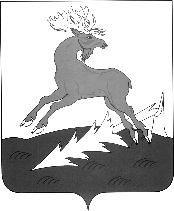 ТАТАРСТАН РЕСПУБЛИКАСЫ АЛЕКСЕЕВСКМУНИЦИПАЛЬ РАЙОНЫНЫҢБАШКАРМА КОМИТЕТЫ            КАРАР                        ____18.10.2019_______Алексеевск ш. т. б.                      КАРАР№ __476____ Алексеевск муниципаль районы Башкарма комитетының  18.10.2019 ел__№ _476__карарынакушымтаКүпфатирлы йортларда гомуми милекне капиталь ремонтлау буенча хезмәтләр һәм (яки) эшләр исемлеге Үлчәү берәмлеге Эш күләмеТүбә ремонтлаумең кв. метр3,2Җилләтү каналларын ремонтлаумең кв. метр1,1Йорт эчендәге инженерлык системаларын ремонтлау,  шул исәптән:                                           электр белән тәэмин итү                                мең метр-җылылык белән тәэмин итүмең метр-су белән тәэмин итү                                   мең метр0,2су бүлү                                   мең метр0,1Фасадны җылытумең кв. метр4,7Күпфатирлы йортларда гомуми милекне капиталь ремонт буенча хезмәтләр һәм (яки) эшләр исемлеге  Финансларга ихтыяҗ мең сумТүбә ремонтлау7409,292Җилләтү каналларын ремонтлау3037,875Йорт эчендәге инженерлык системаларын, шул исәптән:                                          электр белән тәэмин итү                                -җылылык белән тәэмин итү-су белән тәэмин итү                                   337,498су бүлү                                   382,484Фасадны җылыту14905,784Проект документларына дәүләт экспертизасын эшләү һәм үткәрү791,937Төзелеш контролен тормышка ашыру260,729Техник паспорт әзерләү472,000Региональ программаны үтәү күрсәткечләреҮлчәү берәмлегеПлан2020-2022 ел.1. Капиталь ремонт үткәрелгән күпфатирлы торак фонды:күп фатирлы йортларның саны (алга таба-КФЙ)берәмлек 19торак фондының гомуми мәйданы-барлыгы, шул исәптән:мең кв. метр15,4гражданнар милкендәге торак биналарның гомуми мәйданымең кв. метр9,32. Капиталь ремонт үткәрелгән КФЙ өлеше региональ программага кертелгән КФЙ ның гомуми саныннанпроцент30,03. Капиталь ремонт үткәрүне финанслау күләме-барлыгы, шул исәптән:мең сум27,597Татарстан Республикасы бюджеты һәм җирле бюджетлар акчалары исәбеннән, региональ программаны өлешләп финанслауга каралганмең сум13201,69торак милекчеләре ширкәтләре, торак, торак-төзелеш яки башка махсуслаштырылган кулланучылар кооперативлары яки КФЙ дагы биналарның милекчеләре хисабынамең сум14395,91   № т/б Муниципаль берәмлек исемеКФЙ ның гомуми мәйданы, барлыгы, кв. м.Программаны раслау датасына КФЙда теркәлгән кешеләр саныКФЙ саныКФЙ саныКФЙ саныКФЙ саныКФЙ саныКапиталь ремонт бәясе, сум.Капиталь ремонт бәясе, сум.Капиталь ремонт бәясе, сум.Капиталь ремонт бәясе, сум.Капиталь ремонт бәясе, сум.   № т/б Муниципаль берәмлек исемеКФЙ ның гомуми мәйданы, барлыгы, кв. м.Программаны раслау датасына КФЙда теркәлгән кешеләр саныI квартал


II квартал
III квартал
IV квартал


БарлыгыI квартал


II квартал
III квартал
IV квартал


Барлыгы   № т/б Муниципаль берәмлек исемеКФЙ ның гомуми мәйданы, барлыгы, кв. м.Программаны раслау датасына КФЙда теркәлгән кешеләр саныI квартал


II квартал
III квартал
IV квартал


БарлыгыI квартал


II квартал
III квартал
IV квартал


Барлыгы12345678910111213142020-2022 ел эчендә барлыгы15 496,22656191927597602,2427597602,242020 ел
2020 ел
2020 ел
2020 ел
2020 ел
2020 ел
2020 ел
2020 ел
2020 ел
2020 ел
2020 ел
2020 ел
2020 ел
2020 ел
 1Алексеевск районы7 049,112806610095621,6210095621,622021 ел
2021 ел
2021 ел
2021 ел
2021 ел
2021 ел
2021 ел
2021 ел
2021 ел
2021 ел
2021 ел
2021 ел
2021 ел
2021 ел
 1Алексеевск районы5 293,21224668751107,318751107,312016 ел
2016 ел
2016 ел
2016 ел
2016 ел
2016 ел
2016 ел
2016 ел
2016 ел
2016 ел
2016 ел
2016 ел
2016 ел
2016 ел
 1Алексеевск районы3 153,90152778750873,318750873,313 нче кушымтаТатарстан Республикасы территориясендә урнашкан күпфатирлы йортларда гомуми милекне капиталь ремонтлау буенча төбәк программасын 2020-2022 елларда Алексеевск муниципаль районында тормышка ашыруның кыска вакытлы планына   кертелгән ремонт төрләре буенча күпфатирлы йортлар реестры.Татарстан Республикасы территориясендә урнашкан күпфатирлы йортларда гомуми милекне капиталь ремонтлау буенча төбәк программасын 2020-2022 елларда Алексеевск муниципаль районында тормышка ашыруның кыска вакытлы планына   кертелгән ремонт төрләре буенча күпфатирлы йортлар реестры.Татарстан Республикасы территориясендә урнашкан күпфатирлы йортларда гомуми милекне капиталь ремонтлау буенча төбәк программасын 2020-2022 елларда Алексеевск муниципаль районында тормышка ашыруның кыска вакытлы планына   кертелгән ремонт төрләре буенча күпфатирлы йортлар реестры.Татарстан Республикасы территориясендә урнашкан күпфатирлы йортларда гомуми милекне капиталь ремонтлау буенча төбәк программасын 2020-2022 елларда Алексеевск муниципаль районында тормышка ашыруның кыска вакытлы планына   кертелгән ремонт төрләре буенча күпфатирлы йортлар реестры.Татарстан Республикасы территориясендә урнашкан күпфатирлы йортларда гомуми милекне капиталь ремонтлау буенча төбәк программасын 2020-2022 елларда Алексеевск муниципаль районында тормышка ашыруның кыска вакытлы планына   кертелгән ремонт төрләре буенча күпфатирлы йортлар реестры.Татарстан Республикасы территориясендә урнашкан күпфатирлы йортларда гомуми милекне капиталь ремонтлау буенча төбәк программасын 2020-2022 елларда Алексеевск муниципаль районында тормышка ашыруның кыска вакытлы планына   кертелгән ремонт төрләре буенча күпфатирлы йортлар реестры.Татарстан Республикасы территориясендә урнашкан күпфатирлы йортларда гомуми милекне капиталь ремонтлау буенча төбәк программасын 2020-2022 елларда Алексеевск муниципаль районында тормышка ашыруның кыска вакытлы планына   кертелгән ремонт төрләре буенча күпфатирлы йортлар реестры.Татарстан Республикасы территориясендә урнашкан күпфатирлы йортларда гомуми милекне капиталь ремонтлау буенча төбәк программасын 2020-2022 елларда Алексеевск муниципаль районында тормышка ашыруның кыска вакытлы планына   кертелгән ремонт төрләре буенча күпфатирлы йортлар реестры.Татарстан Республикасы территориясендә урнашкан күпфатирлы йортларда гомуми милекне капиталь ремонтлау буенча төбәк программасын 2020-2022 елларда Алексеевск муниципаль районында тормышка ашыруның кыска вакытлы планына   кертелгән ремонт төрләре буенча күпфатирлы йортлар реестры.Татарстан Республикасы территориясендә урнашкан күпфатирлы йортларда гомуми милекне капиталь ремонтлау буенча төбәк программасын 2020-2022 елларда Алексеевск муниципаль районында тормышка ашыруның кыска вакытлы планына   кертелгән ремонт төрләре буенча күпфатирлы йортлар реестры.Татарстан Республикасы территориясендә урнашкан күпфатирлы йортларда гомуми милекне капиталь ремонтлау буенча төбәк программасын 2020-2022 елларда Алексеевск муниципаль районында тормышка ашыруның кыска вакытлы планына   кертелгән ремонт төрләре буенча күпфатирлы йортлар реестры.Татарстан Республикасы территориясендә урнашкан күпфатирлы йортларда гомуми милекне капиталь ремонтлау буенча төбәк программасын 2020-2022 елларда Алексеевск муниципаль районында тормышка ашыруның кыска вакытлы планына   кертелгән ремонт төрләре буенча күпфатирлы йортлар реестры.Татарстан Республикасы территориясендә урнашкан күпфатирлы йортларда гомуми милекне капиталь ремонтлау буенча төбәк программасын 2020-2022 елларда Алексеевск муниципаль районында тормышка ашыруның кыска вакытлы планына   кертелгән ремонт төрләре буенча күпфатирлы йортлар реестры.Татарстан Республикасы территориясендә урнашкан күпфатирлы йортларда гомуми милекне капиталь ремонтлау буенча төбәк программасын 2020-2022 елларда Алексеевск муниципаль районында тормышка ашыруның кыска вакытлы планына   кертелгән ремонт төрләре буенча күпфатирлы йортлар реестры.Татарстан Республикасы территориясендә урнашкан күпфатирлы йортларда гомуми милекне капиталь ремонтлау буенча төбәк программасын 2020-2022 елларда Алексеевск муниципаль районында тормышка ашыруның кыска вакытлы планына   кертелгән ремонт төрләре буенча күпфатирлы йортлар реестры.Татарстан Республикасы территориясендә урнашкан күпфатирлы йортларда гомуми милекне капиталь ремонтлау буенча төбәк программасын 2020-2022 елларда Алексеевск муниципаль районында тормышка ашыруның кыска вакытлы планына   кертелгән ремонт төрләре буенча күпфатирлы йортлар реестры.Татарстан Республикасы территориясендә урнашкан күпфатирлы йортларда гомуми милекне капиталь ремонтлау буенча төбәк программасын 2020-2022 елларда Алексеевск муниципаль районында тормышка ашыруның кыска вакытлы планына   кертелгән ремонт төрләре буенча күпфатирлы йортлар реестры.Татарстан Республикасы территориясендә урнашкан күпфатирлы йортларда гомуми милекне капиталь ремонтлау буенча төбәк программасын 2020-2022 елларда Алексеевск муниципаль районында тормышка ашыруның кыска вакытлы планына   кертелгән ремонт төрләре буенча күпфатирлы йортлар реестры.Татарстан Республикасы территориясендә урнашкан күпфатирлы йортларда гомуми милекне капиталь ремонтлау буенча төбәк программасын 2020-2022 елларда Алексеевск муниципаль районында тормышка ашыруның кыска вакытлы планына   кертелгән ремонт төрләре буенча күпфатирлы йортлар реестры.Татарстан Республикасы территориясендә урнашкан күпфатирлы йортларда гомуми милекне капиталь ремонтлау буенча төбәк программасын 2020-2022 елларда Алексеевск муниципаль районында тормышка ашыруның кыска вакытлы планына   кертелгән ремонт төрләре буенча күпфатирлы йортлар реестры.Татарстан Республикасы территориясендә урнашкан күпфатирлы йортларда гомуми милекне капиталь ремонтлау буенча төбәк программасын 2020-2022 елларда Алексеевск муниципаль районында тормышка ашыруның кыска вакытлы планына   кертелгән ремонт төрләре буенча күпфатирлы йортлар реестры.Татарстан Республикасы территориясендә урнашкан күпфатирлы йортларда гомуми милекне капиталь ремонтлау буенча төбәк программасын 2020-2022 елларда Алексеевск муниципаль районында тормышка ашыруның кыска вакытлы планына   кертелгән ремонт төрләре буенча күпфатирлы йортлар реестры.Татарстан Республикасы территориясендә урнашкан күпфатирлы йортларда гомуми милекне капиталь ремонтлау буенча төбәк программасын 2020-2022 елларда Алексеевск муниципаль районында тормышка ашыруның кыска вакытлы планына   кертелгән ремонт төрләре буенча күпфатирлы йортлар реестры.Татарстан Республикасы территориясендә урнашкан күпфатирлы йортларда гомуми милекне капиталь ремонтлау буенча төбәк программасын 2020-2022 елларда Алексеевск муниципаль районында тормышка ашыруның кыска вакытлы планына   кертелгән ремонт төрләре буенча күпфатирлы йортлар реестры.Татарстан Республикасы территориясендә урнашкан күпфатирлы йортларда гомуми милекне капиталь ремонтлау буенча төбәк программасын 2020-2022 елларда Алексеевск муниципаль районында тормышка ашыруның кыска вакытлы планына   кертелгән ремонт төрләре буенча күпфатирлы йортлар реестры.Татарстан Республикасы территориясендә урнашкан күпфатирлы йортларда гомуми милекне капиталь ремонтлау буенча төбәк программасын 2020-2022 елларда Алексеевск муниципаль районында тормышка ашыруның кыска вакытлы планына   кертелгән ремонт төрләре буенча күпфатирлы йортлар реестры.Татарстан Республикасы территориясендә урнашкан күпфатирлы йортларда гомуми милекне капиталь ремонтлау буенча төбәк программасын 2020-2022 елларда Алексеевск муниципаль районында тормышка ашыруның кыска вакытлы планына   кертелгән ремонт төрләре буенча күпфатирлы йортлар реестры. № т/б КФЙ адресыКапиталь ремонт бәясе барлыгыРФ Торак кодексының 166 ст. 1 ө. 1 билгеләнгән төрләрРФ Торак кодексының 166 ст. 1 ө. 1 билгеләнгән төрләрРФ Торак кодексының 166 ст. 1 ө. 1 билгеләнгән төрләрРФ Торак кодексының 166 ст. 1 ө. 1 билгеләнгән төрләрРФ Торак кодексының 166 ст. 1 ө. 1 билгеләнгән төрләрРФ Торак кодексының 166 ст. 1 ө. 1 билгеләнгән төрләрРФ Торак кодексының 166 ст. 1 ө. 1 билгеләнгән төрләрРФ Торак кодексының 166 ст. 1 ө. 1 билгеләнгән төрләрРФ Торак кодексының 166 ст. 1 ө. 1 билгеләнгән төрләрРФ Торак кодексының 166 ст. 1 ө. 1 билгеләнгән төрләрРФ Торак кодексының 166 ст. 1 ө. 1 билгеләнгән төрләрРФ Торак кодексының 166 ст. 1 ө. 1 билгеләнгән төрләрРФ Торак кодексының 166 ст. 1 ө. 1 билгеләнгән төрләрРФ Торак кодексының 166 ст. 1 ө. 1 билгеләнгән төрләрРФ Торак кодексының 166 ст. 1 ө. 1 билгеләнгән төрләрРФ субъектының норматив хокукый актында билгеләнгән төрләрРФ субъектының норматив хокукый актында билгеләнгән төрләрРФ субъектының норматив хокукый актында билгеләнгән төрләрРФ субъектының норматив хокукый актында билгеләнгән төрләрРФ субъектының норматив хокукый актында билгеләнгән төрләрРФ субъектының норматив хокукый актында билгеләнгән төрләрРФ субъектының норматив хокукый актында билгеләнгән төрләрРФ субъектының норматив хокукый актында билгеләнгән төрләрРФ субъектының норматив хокукый актында билгеләнгән төрләр № т/б КФЙ адресыКапиталь ремонт бәясе барлыгы  йорт эчендәге инженерлык системаларын ремонтлау.җилләтү каналларын ремонтлауҗилләтү каналларын ремонтлаутүбә ремонтлаутүбә ремонтлаутүбә ремонтлауподвал бүлмәләрен ремонтлауподвал бүлмәләрен ремонтлауфасадны ремонтлау фасадны ремонтлау фасадны җылыту фасадны җылыту фасадны җылыту фундамент ремонтлауфундамент ремонтлаукүмәк (гомумйорт) исәпләү приборларын һәм идарә итү һәм җайга салу төеннәрен урнаштыру яки алмаштыру күмәк (гомумйорт) исәпләү приборларын һәм идарә итү һәм җайга салу төеннәрен урнаштыру яки алмаштыру күпфатирлы йортта подъездларны ремонтлаукүпфатирлы йортта подъездларны ремонтлаукүпфатирлы йортка энергетик тикшерү үткәрүКФЙ техник инвентаризациясе буенча эшләр үткәрү һәм техник паспортлар әзерләүКФЙ техник инвентаризациясе буенча эшләр үткәрү һәм техник паспортлар әзерләүтөзелеш контролен тормышка ашырупроект документациясен эшләү № т/б КФЙ адресысум.сум.берәм-берәмсум.кв.м.кв.м.сум.кв.м.сум.кв.м.сум.кв.м.кв.м.сум.куб. м.сум.берәм-берәмсум.кв.м.сум.сум. данәсум.сум.сум.12345677891011121313141516171819202122232425МБ буенча барлыгы: Алексеевск районыМБ буенча барлыгы: Алексеевск районы27 597 602,24719 983,231 1621 1623 2933 2937 409 292,26   4 7414 74114 905 784,49 0 019472 000,00260 729,34791 937,912020ел
  1  Алексеевск, Гагарин ур., 182304471,908972 186 992,211130 000,0021 869,9265 609,772  Алексеевск, Гагарин ур., 172906457,881 3601 3602 715 824,881182 000,0027 158,2581 474,75 3  Алексеевск, Ленин ур., 54А2 249 454,564504502 141 783,231122000,0021 417,8364 253,50 4  Алексеевск, Павелкин ур., 271355869,18142 528,873763761 150 133,801111 500,0012 926,6338 779,885 Алексеевск, Г. ур. Боровикова ур., 634450,00272272305 000,001124 400,003 050,0012 000,00 6  Алексеевск, Пионерский тыкрыгы, 2934918,10265850882,801150 000,008 508,8325 526,48 Барлыгы 2020 елга
10095621,62142 528,871 1623 037 875,012 4582 4586 312 741,9166219 900,0094 931,46287 644,372021 ел
 1  Алексеевск, Набережная ур., 72 307 676,485985982201612,001118 000,0022 016,1266 048,36 2 Алексеевск, Ленин ур., 74295 908,41256741,001124 600,002 567,4112 000,00 3  Алексеевск, Павелкин ур., 262249454,566096092142264,001121 500,0021 422,6464 267,92 4  Алексеевск, Набережная ур., 82 347 511,526106102235107,231123 000,0022 351,0767 053,225   Алексеевск, Куйбышев ур., 49359 920,49320713,361124 000,003 207,1312 000,006   Алексеевск, Есенин ур., 151 190 635,858358351096550,351150 000,0010 965,5033 120,002021 елбарлыгы 
8 751 107,31577454,368358351096550,35181718176578983,2366161 100,0082 529,87254 489,50 2022 ел
 1  Алексеевск, Павелкин ур., 271 063 441,283353351011482,001111 500,0010 114,8230 344,46 2  Алексеевск, Пролетарская ур., 141 050 663,33425425999676,281111 000,009 996,7629 990,293  Алексеевск, Набережная ур., 92 311 487,746126122200468,981123 000,0022 004,6966 014,074  Алексеевск, Бутлеров ур., 2 А1 044 663,04342342993426,001111 500,009 934,2629 802,785  Алексеевск, Бутлеров ур., 2 Б1 052 939,363753751001384,001111 500,0010 013,8430 041,526  Алексеевск, Пролетарская ур., 14А1 069 587,924234231017873,001 111 000,0010 178,7330 536,197 Алексеевск, Куйбышев ур., 811 158 090,644124121102491,001 111 500,0011 024,9133 074,73 2022 елбарлыгы
8 750 873,31292429248326801,267 791 000,0083 268,01249 804,04Татарстан Республикасы территориясендә урнашкан күпфатирлы йортларда гомуми милекне капиталь ремонтлау буенча төбәк программасын 2020-2022 елларда Алексеевск муниципаль районында тормышка ашыруның кыска вакытлы планына    кертелгән күпфатирлы йортлар исемлегеТатарстан Республикасы территориясендә урнашкан күпфатирлы йортларда гомуми милекне капиталь ремонтлау буенча төбәк программасын 2020-2022 елларда Алексеевск муниципаль районында тормышка ашыруның кыска вакытлы планына    кертелгән күпфатирлы йортлар исемлегеТатарстан Республикасы территориясендә урнашкан күпфатирлы йортларда гомуми милекне капиталь ремонтлау буенча төбәк программасын 2020-2022 елларда Алексеевск муниципаль районында тормышка ашыруның кыска вакытлы планына    кертелгән күпфатирлы йортлар исемлегеТатарстан Республикасы территориясендә урнашкан күпфатирлы йортларда гомуми милекне капиталь ремонтлау буенча төбәк программасын 2020-2022 елларда Алексеевск муниципаль районында тормышка ашыруның кыска вакытлы планына    кертелгән күпфатирлы йортлар исемлегеТатарстан Республикасы территориясендә урнашкан күпфатирлы йортларда гомуми милекне капиталь ремонтлау буенча төбәк программасын 2020-2022 елларда Алексеевск муниципаль районында тормышка ашыруның кыска вакытлы планына    кертелгән күпфатирлы йортлар исемлегеТатарстан Республикасы территориясендә урнашкан күпфатирлы йортларда гомуми милекне капиталь ремонтлау буенча төбәк программасын 2020-2022 елларда Алексеевск муниципаль районында тормышка ашыруның кыска вакытлы планына    кертелгән күпфатирлы йортлар исемлегеТатарстан Республикасы территориясендә урнашкан күпфатирлы йортларда гомуми милекне капиталь ремонтлау буенча төбәк программасын 2020-2022 елларда Алексеевск муниципаль районында тормышка ашыруның кыска вакытлы планына    кертелгән күпфатирлы йортлар исемлегеТатарстан Республикасы территориясендә урнашкан күпфатирлы йортларда гомуми милекне капиталь ремонтлау буенча төбәк программасын 2020-2022 елларда Алексеевск муниципаль районында тормышка ашыруның кыска вакытлы планына    кертелгән күпфатирлы йортлар исемлегеТатарстан Республикасы территориясендә урнашкан күпфатирлы йортларда гомуми милекне капиталь ремонтлау буенча төбәк программасын 2020-2022 елларда Алексеевск муниципаль районында тормышка ашыруның кыска вакытлы планына    кертелгән күпфатирлы йортлар исемлегеТатарстан Республикасы территориясендә урнашкан күпфатирлы йортларда гомуми милекне капиталь ремонтлау буенча төбәк программасын 2020-2022 елларда Алексеевск муниципаль районында тормышка ашыруның кыска вакытлы планына    кертелгән күпфатирлы йортлар исемлегеТатарстан Республикасы территориясендә урнашкан күпфатирлы йортларда гомуми милекне капиталь ремонтлау буенча төбәк программасын 2020-2022 елларда Алексеевск муниципаль районында тормышка ашыруның кыска вакытлы планына    кертелгән күпфатирлы йортлар исемлегеТатарстан Республикасы территориясендә урнашкан күпфатирлы йортларда гомуми милекне капиталь ремонтлау буенча төбәк программасын 2020-2022 елларда Алексеевск муниципаль районында тормышка ашыруның кыска вакытлы планына    кертелгән күпфатирлы йортлар исемлегеТатарстан Республикасы территориясендә урнашкан күпфатирлы йортларда гомуми милекне капиталь ремонтлау буенча төбәк программасын 2020-2022 елларда Алексеевск муниципаль районында тормышка ашыруның кыска вакытлы планына    кертелгән күпфатирлы йортлар исемлегеТатарстан Республикасы территориясендә урнашкан күпфатирлы йортларда гомуми милекне капиталь ремонтлау буенча төбәк программасын 2020-2022 елларда Алексеевск муниципаль районында тормышка ашыруның кыска вакытлы планына    кертелгән күпфатирлы йортлар исемлегеТатарстан Республикасы территориясендә урнашкан күпфатирлы йортларда гомуми милекне капиталь ремонтлау буенча төбәк программасын 2020-2022 елларда Алексеевск муниципаль районында тормышка ашыруның кыска вакытлы планына    кертелгән күпфатирлы йортлар исемлегеТатарстан Республикасы территориясендә урнашкан күпфатирлы йортларда гомуми милекне капиталь ремонтлау буенча төбәк программасын 2020-2022 елларда Алексеевск муниципаль районында тормышка ашыруның кыска вакытлы планына    кертелгән күпфатирлы йортлар исемлегеТатарстан Республикасы территориясендә урнашкан күпфатирлы йортларда гомуми милекне капиталь ремонтлау буенча төбәк программасын 2020-2022 елларда Алексеевск муниципаль районында тормышка ашыруның кыска вакытлы планына    кертелгән күпфатирлы йортлар исемлегеТатарстан Республикасы территориясендә урнашкан күпфатирлы йортларда гомуми милекне капиталь ремонтлау буенча төбәк программасын 2020-2022 елларда Алексеевск муниципаль районында тормышка ашыруның кыска вакытлы планына    кертелгән күпфатирлы йортлар исемлегеТатарстан Республикасы территориясендә урнашкан күпфатирлы йортларда гомуми милекне капиталь ремонтлау буенча төбәк программасын 2020-2022 елларда Алексеевск муниципаль районында тормышка ашыруның кыска вакытлы планына    кертелгән күпфатирлы йортлар исемлегеТатарстан Республикасы территориясендә урнашкан күпфатирлы йортларда гомуми милекне капиталь ремонтлау буенча төбәк программасын 2020-2022 елларда Алексеевск муниципаль районында тормышка ашыруның кыска вакытлы планына    кертелгән күпфатирлы йортлар исемлегеТатарстан Республикасы территориясендә урнашкан күпфатирлы йортларда гомуми милекне капиталь ремонтлау буенча төбәк программасын 2020-2022 елларда Алексеевск муниципаль районында тормышка ашыруның кыска вакытлы планына    кертелгән күпфатирлы йортлар исемлегеТатарстан Республикасы территориясендә урнашкан күпфатирлы йортларда гомуми милекне капиталь ремонтлау буенча төбәк программасын 2020-2022 елларда Алексеевск муниципаль районында тормышка ашыруның кыска вакытлы планына    кертелгән күпфатирлы йортлар исемлегеТатарстан Республикасы территориясендә урнашкан күпфатирлы йортларда гомуми милекне капиталь ремонтлау буенча төбәк программасын 2020-2022 елларда Алексеевск муниципаль районында тормышка ашыруның кыска вакытлы планына    кертелгән күпфатирлы йортлар исемлегеТатарстан Республикасы территориясендә урнашкан күпфатирлы йортларда гомуми милекне капиталь ремонтлау буенча төбәк программасын 2020-2022 елларда Алексеевск муниципаль районында тормышка ашыруның кыска вакытлы планына    кертелгән күпфатирлы йортлар исемлегеТатарстан Республикасы территориясендә урнашкан күпфатирлы йортларда гомуми милекне капиталь ремонтлау буенча төбәк программасын 2020-2022 елларда Алексеевск муниципаль районында тормышка ашыруның кыска вакытлы планына    кертелгән күпфатирлы йортлар исемлегеТатарстан Республикасы территориясендә урнашкан күпфатирлы йортларда гомуми милекне капиталь ремонтлау буенча төбәк программасын 2020-2022 елларда Алексеевск муниципаль районында тормышка ашыруның кыска вакытлы планына    кертелгән күпфатирлы йортлар исемлегеТатарстан Республикасы территориясендә урнашкан күпфатирлы йортларда гомуми милекне капиталь ремонтлау буенча төбәк программасын 2020-2022 елларда Алексеевск муниципаль районында тормышка ашыруның кыска вакытлы планына    кертелгән күпфатирлы йортлар исемлегеТатарстан Республикасы территориясендә урнашкан күпфатирлы йортларда гомуми милекне капиталь ремонтлау буенча төбәк программасын 2020-2022 елларда Алексеевск муниципаль районында тормышка ашыруның кыска вакытлы планына    кертелгән күпфатирлы йортлар исемлегеТатарстан Республикасы территориясендә урнашкан күпфатирлы йортларда гомуми милекне капиталь ремонтлау буенча төбәк программасын 2020-2022 елларда Алексеевск муниципаль районында тормышка ашыруның кыска вакытлы планына    кертелгән күпфатирлы йортлар исемлегеТатарстан Республикасы территориясендә урнашкан күпфатирлы йортларда гомуми милекне капиталь ремонтлау буенча төбәк программасын 2020-2022 елларда Алексеевск муниципаль районында тормышка ашыруның кыска вакытлы планына    кертелгән күпфатирлы йортлар исемлегеТатарстан Республикасы территориясендә урнашкан күпфатирлы йортларда гомуми милекне капиталь ремонтлау буенча төбәк программасын 2020-2022 елларда Алексеевск муниципаль районында тормышка ашыруның кыска вакытлы планына    кертелгән күпфатирлы йортлар исемлегеТатарстан Республикасы территориясендә урнашкан күпфатирлы йортларда гомуми милекне капиталь ремонтлау буенча төбәк программасын 2020-2022 елларда Алексеевск муниципаль районында тормышка ашыруның кыска вакытлы планына    кертелгән күпфатирлы йортлар исемлегеТатарстан Республикасы территориясендә урнашкан күпфатирлы йортларда гомуми милекне капиталь ремонтлау буенча төбәк программасын 2020-2022 елларда Алексеевск муниципаль районында тормышка ашыруның кыска вакытлы планына    кертелгән күпфатирлы йортлар исемлегеТатарстан Республикасы территориясендә урнашкан күпфатирлы йортларда гомуми милекне капиталь ремонтлау буенча төбәк программасын 2020-2022 елларда Алексеевск муниципаль районында тормышка ашыруның кыска вакытлы планына    кертелгән күпфатирлы йортлар исемлегеТатарстан Республикасы территориясендә урнашкан күпфатирлы йортларда гомуми милекне капиталь ремонтлау буенча төбәк программасын 2020-2022 елларда Алексеевск муниципаль районында тормышка ашыруның кыска вакытлы планына    кертелгән күпфатирлы йортлар исемлегеТатарстан Республикасы территориясендә урнашкан күпфатирлы йортларда гомуми милекне капиталь ремонтлау буенча төбәк программасын 2020-2022 елларда Алексеевск муниципаль районында тормышка ашыруның кыска вакытлы планына    кертелгән күпфатирлы йортлар исемлегеТатарстан Республикасы территориясендә урнашкан күпфатирлы йортларда гомуми милекне капиталь ремонтлау буенча төбәк программасын 2020-2022 елларда Алексеевск муниципаль районында тормышка ашыруның кыска вакытлы планына    кертелгән күпфатирлы йортлар исемлегеТатарстан Республикасы территориясендә урнашкан күпфатирлы йортларда гомуми милекне капиталь ремонтлау буенча төбәк программасын 2020-2022 елларда Алексеевск муниципаль районында тормышка ашыруның кыска вакытлы планына    кертелгән күпфатирлы йортлар исемлегеТатарстан Республикасы территориясендә урнашкан күпфатирлы йортларда гомуми милекне капиталь ремонтлау буенча төбәк программасын 2020-2022 елларда Алексеевск муниципаль районында тормышка ашыруның кыска вакытлы планына    кертелгән күпфатирлы йортлар исемлегеТатарстан Республикасы территориясендә урнашкан күпфатирлы йортларда гомуми милекне капиталь ремонтлау буенча төбәк программасын 2020-2022 елларда Алексеевск муниципаль районында тормышка ашыруның кыска вакытлы планына    кертелгән күпфатирлы йортлар исемлегеТатарстан Республикасы территориясендә урнашкан күпфатирлы йортларда гомуми милекне капиталь ремонтлау буенча төбәк программасын 2020-2022 елларда Алексеевск муниципаль районында тормышка ашыруның кыска вакытлы планына    кертелгән күпфатирлы йортлар исемлегеТатарстан Республикасы территориясендә урнашкан күпфатирлы йортларда гомуми милекне капиталь ремонтлау буенча төбәк программасын 2020-2022 елларда Алексеевск муниципаль районында тормышка ашыруның кыска вакытлы планына    кертелгән күпфатирлы йортлар исемлегеТатарстан Республикасы территориясендә урнашкан күпфатирлы йортларда гомуми милекне капиталь ремонтлау буенча төбәк программасын 2020-2022 елларда Алексеевск муниципаль районында тормышка ашыруның кыска вакытлы планына    кертелгән күпфатирлы йортлар исемлегеТатарстан Республикасы территориясендә урнашкан күпфатирлы йортларда гомуми милекне капиталь ремонтлау буенча төбәк программасын 2020-2022 елларда Алексеевск муниципаль районында тормышка ашыруның кыска вакытлы планына    кертелгән күпфатирлы йортлар исемлегеТатарстан Республикасы территориясендә урнашкан күпфатирлы йортларда гомуми милекне капиталь ремонтлау буенча төбәк программасын 2020-2022 елларда Алексеевск муниципаль районында тормышка ашыруның кыска вакытлы планына    кертелгән күпфатирлы йортлар исемлегеТатарстан Республикасы территориясендә урнашкан күпфатирлы йортларда гомуми милекне капиталь ремонтлау буенча төбәк программасын 2020-2022 елларда Алексеевск муниципаль районында тормышка ашыруның кыска вакытлы планына    кертелгән күпфатирлы йортлар исемлегеномерлыАдресКатлылыкКФЙНЫҢ гомуми мәйданы, кв. мКФЙда торак һәм торак булмаган биналарның гомуми мәйданы, барлыгы**шул исәптән торакшул исәптән торакФатирлар саныКФЙда теркәлгән гражданнар саныКФЙда теркәлгән гражданнар саныДивар материалыТүбә материалы****Файдалануга тапшыру елыСоңгы капиталь ремонт елыномерлыАдресКатлылыкКФЙНЫҢ гомуми мәйданы, кв. мКФЙда торак һәм торак булмаган биналарның гомуми мәйданы, барлыгы**Барлыгышул исәптән гражданнар милкендәге торак урыннарны да кертепФатирлар саныКФЙда теркәлгән гражданнар саныКФЙда теркәлгән гражданнар саныДивар материалыТүбә материалы****Файдалануга тапшыру елыСоңгы капиталь ремонт елыТКХ үзгәртеп коруга ярдәм итү фонды программасы буенча капиталь ремонт бәясеЭшләрне тәмамлау буенча планлы датаЭшләрне тәмамлау буенча планлы датаномерлыАдресКатлылыкКФЙНЫҢ гомуми мәйданы, кв. мКФЙда торак һәм торак булмаган биналарның гомуми мәйданы, барлыгы**Барлыгышул исәптән гражданнар милкендәге торак урыннарны да кертепФатирлар саныКФЙда теркәлгән гражданнар саныКФЙда теркәлгән гражданнар саныДивар материалыТүбә материалы****Файдалануга тапшыру елыСоңгы капиталь ремонт елыбарлыгы: шул исәптән:  шул исәптән:  шул исәптән:  шул исәптән:  шул исәптән:  шул исәптән:  шул исәптән:  шул исәптән: Эшләрне тәмамлау буенча планлы датаЭшләрне тәмамлау буенча планлы датаномерлыАдресКатлылыкКФЙНЫҢ гомуми мәйданы, кв. мКФЙда торак һәм торак булмаган биналарның гомуми мәйданы, барлыгы**Барлыгышул исәптән гражданнар милкендәге торак урыннарны да кертепФатирлар саныКФЙда теркәлгән гражданнар саныКФЙда теркәлгән гражданнар саныДивар материалыТүбә материалы****Файдалануга тапшыру елыСоңгы капиталь ремонт елыбарлыгы:  Фонд чаралары хисабына  Фонд чаралары хисабынаРоссия Федерациясе субъекты бюджеты акчалары исәбеннәнРоссия Федерациясе субъекты бюджеты акчалары исәбеннән  җирле бюджет хисабына  җирле бюджет хисабынаТМШ, башка кооперативлар яки КФЙ биналарының милекчеләре хисабынаТМШ, башка кооперативлар яки КФЙ биналарының милекчеләре хисабынаЭшләрне тәмамлау буенча планлы датаЭшләрне тәмамлау буенча планлы дата123456789910111213сум.сум.сум.сум.сум.сум.сум.сум.сум.Эшләрне тәмамлау буенча планлы датаЭшләрне тәмамлау буенча планлы датаАлексеевск районыАлексеевск районы 20201  Алексеевск, Гагарин ур., 182974,60933,40933,00933,00224040КирпечМетал 197320192304471,900,000,001648519,291648519,29438952,61438952,61217000,00217000,0031.12.202031.12.20202  Алексеевск, Гагарин ур., 1732820,402611,601574,901574,9036106106КирпечМетал 198819882906457,880,000,00Ике меңИке мең460812,00460812,002443645,882443645,8831.12.202031.12.20203 Алексеевск, Ленин ур., 54А2741,78690,68286,50286,5072222КирпечМетал 200120012249454,560,000,00846644,02846644,02428472,98428472,98974337,56974337,5631.12.202031.12.20204 Алексеевск, Павелкин ур., 272392,10349,60349,60349,6082525КирпечМетал 199619961355869,180,000,00758554,03758554,03281070,15281070,15316245,00316245,0031.12.202031.12.20205  Алексеевск, Г. ур. Боровикова ур., 62404,00317,50172,5065,6061717КирпечМетал 2006200634450,000,000,0024339,6424339,6485610,3685610,36234500,00234500,0031.12.202031.12.20206  Алексеевск, Пионерский тыкрыгы, 231716,231635,83882,00300,00277070КирпечМетал 20062006934918,100,000,0018889,0218889,02228081,90228081,90687947,18687947,1831.12.202031.12.2020х7049,116538,614198,503509,60106280280хххх10095621,620,000,003298946,003298946,001923000,001923000,004873675,624873675,62хх 20211  Алексеевск, Набережная ур., 72613,00589,20589,20589,20163434КирпечМетал 196820112307676,480,000,00868117,30868117,30507097,18507097,18932462,00932462,0031.12.202131.12.20212  Алексеевск, Ленин ур., 743659,61601,10309,90103,5092121КирпечМетал 20002000295908,410,000,00Ике меңИке мең48288,4148288,41245620,00245620,0031.12.202131.12.20213 Алексеевск, Павелкин ур., 262742,00712,00712,00Җиде йөз унике163636КирпечМетал 197520082249454,560,000,00628851,27628851,27494303,29494303,291126300,001126300,0031.12.202131.12.20214  Алексеевск, Набережная ур., 82781,90758,10758,10589,20163131КирпечМетал 197320112347511,520,000,00557021,42557021,42590490,10590490,10120000,00120000,0031.12.202131.12.20215  Алексеевск, Куйбышев ур., 492890,20826,20826,20786,50184141КирпечМетал 19902011359920,490,000,00Ике меңИке мең39497,4939497,49318423,00318423,0031.12.202131.12.20216  Алексеевск, Есенин ур., 1531606,501441,80884,30884,30276161ПанельМетал 198620081190635,850,000,009000,019000,01243323,53243323,53938312,31938312,3131.12.202131.12.2021х5293,214928,404079,702952,70102224224хххх8751107,310,000,002066990,002066990,001923000,001923000,004761117,314761117,31хх20220,000,001  Алексеевск, Павелкин ур., 272392,10349,60349,60349,6082525КирпечМетал 199619961 063 441,280,000,00379 435,59379 435,59233 690,69233 690,69450 315,00450 315,0031.12.202231.12.20222  Алексеевск, Пролетарская ур., 142371,60356,40207,30185,2081515КирпечМетал 198720091 050 663,330,000,00255 349,59255 349,59230 882,74230 882,74564 431,00564 431,0031.12.202231.12.20223  Алексеевск, Набережная ур., 92796,20774,50774,50774,50164141КирпечМетал 197420112 311 487,740,000,00371 439,47371 439,47507 948,27507 948,271 432 100,001 432 100,0031.12.202231.12.20224  Алексеевск, Бутлеров ур., 2 А2392,10373,60221,90221,90277070КирпечМетал 198120091 044 663,040,000,00234 451,87234 451,87229 564,17229 564,17580 647,00580 647,0031.12.202231.12.20225  Алексеевск, Бутлеров ур., 2 Б2388,90371,00222,20222,2081818КирпечМетал 198620091 052 939,360,000,00241 063,47241 063,47231 382,89231 382,89580 493,00580 493,0031.12.202231.12.20226 Алексеевск, Пролетарская ур., 14А2389,10373,80226,80201,6081313КирпечМетал 198920091 069 587,920,000,00251 572,51251 572,51235 041,41235 041,41582 974,00582 974,0031.12.202231.12.20227  Алексеевск, Куйбышев ур., 812423,90404,90225,40225,40101818КирпечМетал199220091 158 090,640,000,00333 443,50333 443,50254 489,83254 489,83570 157,31570 157,3131.12.202231.12.2022 Барлыгы 2022х3153,903003,802227,702180,4066152хххх8 750 873,310,002 066 756,001 923 000,004 761 117,31х